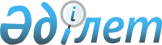 О внесении изменения в приказ исполняющего обязанности Министра национальной экономики Республики Казахстан от 30 марта 2015 года № 280 "Об утверждении Типовых правил биржевой торговли"Приказ и.о. Министра национальной экономики Республики Казахстан от 25 ноября 2015 года № 727. Зарегистрирован в Министерстве юстиции Республики Казахстан 26 декабря 2015 года № 12550

      ПРИКАЗЫВАЮ:



      1. Внести в приказ исполняющего обязанности Министра национальной экономики Республики Казахстан «Об утверждении Типовых правил биржевой торговли» от 30 марта 2015 года № 280 (зарегистрированный в Реестре государственной регистрации нормативных правовых актов за № 10993, опубликованный в информационно-правовой системе «Әділет» 2 ноября 2015 года) следующее изменение:



      Типовые правила биржевой торговли, утвержденные указанным приказом, изложить в новой редакции согласно приложению к настоящему Приказу.



      2. Департаменту регулирования торговой деятельности Министерства национальной экономики Республики Казахстан обеспечить:



      1) государственную регистрацию настоящего приказа в Министерстве юстиции Республики Казахстан; 



      2) в течение десяти календарных дней после государственной регистрации настоящего приказа в Министерстве юстиции Республики Казахстан направление его копии на официальное опубликование в периодических печатных изданиях и информационно-правовой системе «Әділет»; 



      3) опубликование настоящего приказа на официальном интернет-ресурсе Министерства национальной экономики Республики Казахстан. 



      3. Контроль за исполнением настоящего приказа возложить на курирующего вице-министра национальной экономики Республики Казахстан. 



      4. Настоящий приказ вводится в действие по истечении десяти календарных дней после дня его первого официального опубликования.      Исполняющий обязанности 

      Министра национальной экономики 

      Республики Казахстан                       М. Кусаинов      «СОГЛАСОВАН» 

      Министр по инвестициям и развитию 

      Республики Казахстан

      __________ А. Исекешев

      «___» ________ 2015 года 

 Приложение            

к приказу исполняющего обязанности 

Министра национальной экономики  

Республики Казахстан      

от 25 ноября 2015 года № 727   Утверждены            

приказом исполняющего обязанности

Министра национальной экономики

Республики Казахстан      

от 30 марта 2015 года № 280    Типовые правила биржевой торговли  1. Общие положения      1. Настоящие Типовые правила биржевой торговли (далее – Типовые правила) разработаны в соответствии с Законом Республики Казахстан от 4 мая 2009 года «О товарных биржах» (далее – Закон) и определяют порядок деятельности членов товарной биржи при совершении биржевых сделок с биржевыми товарами.

      2. На основании Типовых правил каждая товарная биржа разрабатывает и утверждает собственные Правила биржевой торговли (далее – Правила биржи).

      3. Основные понятия, которые используются в настоящих Типовых правилах:

      1) адресная сделка – биржевая сделка, заключенная по предварительной двусторонней договоренности покупателя и продавца биржевого товара;

      2) цена открытия – цена, с которой начинаются биржевые торги, либо цена первой совершенной биржевой сделки по конкретному биржевому товару (группе товаров) на конкретном биржевом торге;

      3) биржевой сбор – комиссия, взимаемая товарной биржей с участников торгов за организацию биржевых торгов;

      4) биржевой брокер (далее – брокер) – юридическое лицо, осуществляющее свою деятельность на товарной бирже на основании лицензии, выдаваемой уполномоченным органом в области регулирования торговой деятельности, в соответствии с Законом Республики Казахстан «О разрешениях и уведомлениях», создаваемое в организационно-правовой форме акционерного общества или товарищества с ограниченной ответственностью и совершающее сделки с биржевым товаром по поручению, за счет и в интересах клиента;

      5) биржевой дилер (далее – дилер) – юридическое лицо, осуществляющее свою деятельность на товарной бирже на основании лицензии, выдаваемой уполномоченным органом в области регулирования торговой деятельности, в соответствии с Законом Республики Казахстан «О разрешениях и уведомлениях», создаваемое в организационно–правовой форме акционерного общества или товарищества с ограниченной ответственностью и совершающее сделки с биржевым товаром в своих интересах и за свой счет, а также по поручению клиента;

      6) биржевое обеспечение – денежное обеспечение, вносимое на возвратной основе участниками биржевой торговли клиринговому центру товарной биржи для участия в биржевых торгах в качестве обеспечения исполнения своих обязательств по заключаемым биржевым сделкам; 

      7) биржевые торги – процесс, проводимый в рамках правил биржевой торговли, направленный на совершение сделок по биржевым товарам;

      8) заявка на продажу (покупку) биржевого товара – предложение (оферта) участника биржевых торгов о продаже (покупке) биржевого товара или уведомление (акцепт) участника биржевых торгов о принятии предложения о покупке (продаже) биржевого товара, содержащее все условия, необходимые для заключения биржевой сделки в соответствии с Типовыми правилами;

      9) биржевой товар – товар, не изъятый из оборота или не ограниченный в обороте, в том числе срочный контракт, допущенный товарной биржей к биржевой торговле, за исключением недвижимого имущества и объектов интеллектуальной собственности;

      10) голосовые биржевые торги – процесс проведения биржевых торгов, осуществляемый в виде собрания участников биржевых торгов в специально отведенном помещении товарной биржи, где участники биржевых торгов с помощью системы знаков руками или привлечения внимания голосом договариваются о совершении сделок; 

      11) расчетная организация – банк или организация, осуществляющие отдельные виды банковских операций, с которой товарной биржей и (или) обслуживающим ее клиринговым центром заключены договоры о порядке взаимодействия при проведении биржевых торгов и (или) осуществлении расчетов по сделкам, заключенным на биржевых торгах;

      12) режим классической торговли – режим торговли, при котором заключаются адресные сделки между известными друг другу покупателями и продавцами по договорной цене биржевого товара;

      13) клиент – физическое или юридическое лицо, пользующееся услугами брокера и (или) дилера для совершения сделок с биржевым товаром;

      14) клиринговый центр – специально организованное структурное подразделение товарной биржи для клирингового обслуживания заключаемых на данной бирже биржевых сделок либо самостоятельная клиринговая организация, с которой товарная биржа заключила договор о клиринговом обслуживании;

      15) клиринговая организация – организация, осуществляющая клиринговое обслуживание биржевых сделок на основании соответствующего договора о клиринговом обслуживании, заключенного с товарной биржей;

      16) режим двойного встречного аукциона – режим торговли, при котором биржевые сделки заключаются анонимно в результате конкуренции продавцов и покупателей, а цена на биржевой товар устанавливается на уровне равновесия спроса и предложения;

      17) кросс–сделка – биржевая сделка, при которой брокер, действуя по поручению двух разных клиентов либо исполняя поручение на самого себя, выступает как со стороны продавца, так и со стороны покупателя;

      18) маклер – работник товарной биржи, уполномоченный осуществлять регистрацию биржевых сделок, совершенных участниками биржевых торгов;

      19) торговый день – день работы товарной биржи, в течение которого ею проводятся биржевые торги;

      20) уполномоченный орган в области регулирования торговой деятельности (далее – уполномоченный орган) – центральный исполнительный орган, осуществляющий государственное регулирование и координацию в сфере торговой деятельности;

      21) режим торговли – совокупность условий объявления заявок и заключения сделок в торговой системе товарной биржи;

      22) торговая сессия – период времени торгового дня, в течение которого трейдеры выставляют в торговую систему товарной биржи заявки на покупку (продажу) товара и по ним заключаются биржевые сделки; 

      23) режим стандартного аукциона – режим торговли, при котором биржевые сделки заключаются в ходе аукциона на понижение или повышение по наилучшей цене для покупателя (продавца) – инициатора аукциона;

      24) товарная биржа – юридическое лицо, созданное в организационно–правовой форме акционерного общества, осуществляющее организационное и техническое обеспечение торгов путем их непосредственного проведения с использованием торговой системы товарной биржи;

      25) трейдер – работник участника биржевых торгов, уполномоченный им на осуществление в торговой системе товарной биржи действий, связанных с заключением сделок от имени участника биржевых торгов, и зарегистрированный товарной биржей в установленном ею порядке;

      26) электронные биржевые торги – процесс проведения биржевых торгов, в которых участвуют авторизованные трейдеры биржевых брокеров (биржевых дилеров), заключающие биржевые сделки на основе электронных заявок, поданных в электронную торговую систему.

      4. Биржевые участники осуществляют свою деятельность в соответствии с Правилами биржи.

      5. Товарная биржа обеспечивает всем участникам биржевых торгов равные условия по заключению биржевых сделок. 2. Условия и порядок приема в члены товарной биржи брокеров

и (или) дилеров, приостановление и прекращение их членства      6. Членами товарной биржи являются брокеры и (или) дилеры, имеющие в соответствии с пунктом 2 статьи 17 Закона право на осуществление сделок с биржевым товаром в порядке, предусмотренном внутренними документами товарной биржи.

      7. Количество членов биржи должно быть не менее семи.

      В членство товарной биржи не допускаются аффилированные с товарной биржей юридические лица.

      8. Членство на товарной бирже предоставляет брокерам и (или) дилерам право участвовать на биржевых торгах в соответствии с Законом.

      9. Для вступления в члены товарной биржи претендент представляет товарной бирже следующие документы и сведения:

      1) заявление о приеме в члены товарной биржи с указанием следующих сведений:

      о государственной регистрации (перерегистрации) юридического лица;

      копии устава (нотариально заверенную в случае непредставления оригиналов для сверки);

      сведения о лицензии на осуществление деятельности биржевого брокера (дилера) на товарной бирже;

      квитанцию об оплате вступительного членского взноса;

      договора на клиринговое обслуживание с клиринговой организацией, обслуживающей товарную биржу, или с самой товарной биржей, если последняя имеет соответствующее структурное подразделение для проведения клиринга.

      Помимо указанных документов и сведений, товарная биржа запрашивает у претендента представление иных документов, подтверждающих выполнение им требований к размеру собственного капитала, опыту работы и деловой репутации, если последние были установлены внутренними нормативными документами товарной биржи. 

      10. Решение о приеме претендента в члены товарной биржи принимается товарной биржей в течение десяти рабочих дней с момента приема заявления и документов, указанных в пункте 9 настоящих Типовых правил. О принятом решении претенденту сообщается письменно.

      11. Основанием для отказа в приеме в члены товарной биржи является представление документов, сведений, указанных в пункте 9 настоящих Типовых правил, не в полном объеме и (или) содержащих недостоверную информацию.

      12. В случае принятия брокера, дилера в члены биржи, товарная биржа заключает с ними бессрочный договор об оказании услуг по организации биржевой торговли. 

      13. Приостановление членства на товарной бирже осуществляется по следующим основаниям:

      1) по желанию члена товарной биржи, с представлением им соответствующего заявления с указанием в нем следующих сведений:

      причина приостановления членства;

      срок приостановления членства;

      об отсутствии у него неисполненных обязательств по заключенным им биржевым сделкам.

      Товарная биржа рассматривает заявление о приостановлении членства в срок не более десяти рабочих дней с момента приема заявления. В случае выявления у члена товарной биржи неисполненных обязательств по биржевым сделкам товарная биржа отклоняет рассмотрение заявления до исполнения им всех обязательств по биржевым сделкам.

      2) в связи с приостановлением действия лицензии на осуществление деятельности биржевого брокера (дилера) на товарной бирже;

      3) при неоднократной задержке членом биржи уплаты установленных членских взносов, биржевого сбора и иных платежей;

      4) в случаях несоблюдения членом биржи требований, установленных статьями 11 и 12 Закона.

      14. Прекращение членства на товарной бирже осуществляется:

      1) по желанию члена товарной биржи, с представлением им соответствующего заявления с указанием в нем следующих сведений:

      причина прекращения членства;

      об исполнении им всех обязательств по заключенным биржевым сделкам.

      При этом товарная биржа рассматривает заявление о прекращении членства в срок не более десяти рабочих дней с момента приема заявления. В случае выявления у члена товарной биржи неисполненных обязательств по биржевым сделкам, товарная биржа отклоняет рассмотрение заявления до исполнения им всех обязательств по биржевым сделкам.

      2) в случае неоднократных (два и более раз) задержек в уплате (отказа) от уплаты установленных членских взносов, биржевого сбора и иных платежей;

      3) в случае ликвидации члена товарной биржи.

      15. Решение о приостановлении или прекращении членства на товарной бирже принимается товарной биржей в порядке, предусмотренном Правилами биржи.  3. Порядок проведения биржевых торгов, в том числе

особенности заключения адресных и кросс – сделок       16. Товарная биржа проводит биржевые торги в установленные ею торговые дни. Время начала и окончания торгового дня, предторгового периода (в случае его проведения), торговой сессии и клиринга устанавливаются товарной биржей с учетом средней продолжительности торгового дня не менее пяти часов.

      17. Товарная биржа проводит биржевые торги с учетом особенностей режимов торговли. 

      18. Каждому товару, допущенному к биржевой торговле, товарная биржа присваиваются отдельный код торгового инструмента, который идентифицирует данный товар, его качественные характеристики, а также базовые условия поставки. 

      19. Участниками биржевых торгов являются брокеры и (или) дилеры. 

      20. С учетом особенностей режимов торговли биржевые торги проводятся с предварительным внесением биржевого обеспечения или без его внесения. Порядок внесения и возврата биржевого обеспечения определяется товарной биржей и (или) клиринговой организацией, обслуживающей товарную биржу, с учетом требований настоящих Типовых правил. 

      21. Участник биржевых торгов, желающий продать (купить) биржевой товар, в течение торговой сессии биржи подает товарной бирже заявку на продажу (покупку) биржевого товара. Форма и содержание заявки на продажу (покупку) биржевого товара, устанавливаются товарной биржей с учетом особенностей применяемого режима торговли.

      22. Товарная биржа отказывает в принятии заявки на продажу (покупку) биржевого товара по следующим основаниям:

      1) неправильное оформление заявки, а также нарушение установленных сроков и порядка подачи заявки; 

      2) отсутствие биржевого обеспечения в случае совершения биржевых сделок с предварительным внесением биржевого обеспечения;

      3) неуплата участником биржевых торгов биржевого сбора, а также наличие у него иной просроченной задолженности перед товарной биржей и (или) клиринговой организацией, обслуживающей товарную биржу.

      23. В случае отказа в принятии заявки на продажу (покупку) биржевого товара, товарная биржа незамедлительно информирует о причине отказа участника биржевых торгов.

      24. Подача заявки на продажу (покупку) биржевого товара участником биржевых торгов означает его безоговорочное согласие совершить биржевую сделку на условиях, указанных в поданной заявке, с учетом требований настоящих Типовых правил.

      25. Принятые заявки на продажу (покупку) биржевого товара подлежат регистрации на товарной бирже и включению в торговую систему товарной биржи в порядке, установленном Правилами биржи.

      26. Участником биржевых торгов допускается изменение условий заявки или отзыв ее в сроки и порядке, установленные Правилами биржи.

      27. К началу биржевых торгов товарная биржа регистрирует трейдеров, устанавливает и доводит до участников биржевых торгов цены открытия, ценовой коридор, шаг цены.

      28. До начала проведения голосовых биржевых торгов товарная биржа по установленной ею форме составляет реестры заявок на продажу (покупку) биржевого товара и информирует о них трейдеров. 

      29. Голосовые биржевые торги проводятся публично и гласно. При проведении голосовых биржевых торгов, трейдер, заявка которого на продажу (покупку) биржевого товара была включена в реестр заявок, присутствует в операционном зале биржи при проведении биржевых торгов. Отсутствие трейдера на биржевых торгах без предварительного уведомления товарной биржи является нарушением Правил биржи.

      30. Отказ от сделки, заключенной на биржевых торгах, допускается только в случаях, предусмотренных Гражданским кодексом Республики Казахстан или соглашением сторон.

      31. Члены товарной биржи совершают сделку, исходя из приоритета интересов клиента над своими интересами в случае возникновения конфликта интересов.

      32. Биржевые сделки не допускается совершать от имени и за счет товарной биржи.

      33. Работники товарной биржи не допускаются к участию в биржевых сделках, а также использовать коммерческую информацию, полученную от брокеров и (или) дилеров в собственных интересах.

      34. На товарной бирже совершаются:

      1) сделки с взаимной передачей прав и обязанностей в отношении спот – товара, включая сделки, взаимосвязанные с международными деловыми операциями;

      2) фьючерсные сделки;

      3) опционные сделки;

      4) сделки с взаимной передачей прав и обязанностей в отношении складских документов.

      35. Биржевые торги проводятся в следующих режимах торговли:

      1) режим стандартного аукциона;

      2) режим классической торговли;

      3) режим двойного встречного аукциона.

      36. Биржевые торги в режиме стандартного аукциона проводятся с учетом:

      1) раскрытия информации об участниках биржевой торговли или ее конфиденциальности, за исключением информации об инициаторе аукциона, которая является общедоступной;

      2) проведения аукционов на понижение или повышение цены;

      3) проведения аукциона по заказу покупателя или продавца биржевого товара;

      4) участия в аукционе не менее трех участников аукциона, включая заказчика аукциона;

      5) формирования цены на биржевой товар, по которой заключается биржевая сделка, по итогам аукциона и определения ее как наименьшей цены среди предложенных участниками аукциона на понижение и наибольшей цены среди предложенных участниками аукциона на повышение;

      6) внесения биржевого обеспечения, если иное не предусмотрено правилами биржевой торговли. 

      Товарные биржи устанавливают собственный порядок реализации условий, указанных в подпунктах 1) и 5) настоящего пункта Типовых правил.

      37. Допускается проведение стандартных аукционов с предварительным квалификационным отбором его участников или без проведения такого отбора.

      38. Брокер (дилер), участвующий в стандартном аукционе, представляет в нем интересы только одного клиента.

      39. Торги, проводимые в режиме стандартного аукциона, признаются состоявшимися при условии, если количество участников по каждому аукциону составило не менее трех участников аукциона, включая брокера (дилера), представляющего интересы инициатора аукциона.

      40. Биржевая сделка по итогам проведения стандартного аукциона заключается между брокером (дилером), представляющим интересы инициатора аукциона, и победителем аукциона.

      41. В режиме классической торговли заключаются адресные сделки между известными друг другу участниками торгов.

      42. Биржевые торги в режиме классической торговли проводятся с учетом:

      1) раскрытия информации об участниках биржевой торговли; 

      2) отсутствия ограничений по количеству участников биржевой торговли;

      3) установления цены на биржевой товар, по которой заключается биржевая сделка, в процессе договоренности между покупателем и продавцом товара;

      4) отсутствия требований по внесению биржевого обеспечения.

      43. Адресная сделка заключается по договорной цене, определяемой по итогам переговоров трейдеров участников торгов в течение торговой сессии биржи.

      44. Результаты переговоров между трейдерами участников торгов при заключении адресной сделки в обязательном порядке документируются участниками торгов. Допускается документирование участниками торгов результатов переговоров в бумажной и (или) электронной формах.

      45. Биржевые торги в режиме двойного встречного аукциона проводятся с учетом: 

      1) конфиденциальности информации об участниках биржевой торговли;

      2) запрета на заключение адресных сделок и кросс – сделок;             3) формирования цены на биржевой товар, по которой заключается биржевая сделка, в процессе конкурирования предложений покупателей, продавцов и определения ее, как наилучшей цены для покупателя (минимальная цена от продавцов) или как наилучшей цены для продавца (максимальная цена от покупателей); 

      4) внесения биржевого обеспечения.

      46. В режиме двойного встречного аукциона торгуются только стандартизированные однородные товары.

      47. По товарам, допущенным к биржевым торгам в режиме двойного встречного аукциона, товарная биржа утверждает спецификацию товара, которая предусматривает:

      1) наименование товара и его качественные характеристики;

      2) условия поставки и оплаты товара;

      3) размер минимальной поставочной партии товара; 

      4) другие условия, определенные товарной биржей по согласованию с участниками товарных рынков в качестве существенных условий.

      48. Биржевые торги в режиме двойного встречного аукциона проводятся в течение торговой сессии в порядке непрерывного автоматического сопоставления торговой системой товарной биржи заявок на покупку и продажу, по которому каждая подаваемая заявка проверяется на совпадение по количеству товара и цене со встречными заявками, которые образуют реестр (очередь) заявок.

      При совпадении параметров подаваемой заявки с параметрами встречных заявок происходит заключение биржевой сделки.

      49. Реестр (очередь) заявок формируется торговой системой товарной биржи в автоматическим режиме с учетом следующего: 

      независимо от времени подачи, первыми в очереди располагаются заявки с наилучшими ценами (с максимальными ценами от покупателя (по убывающей) – в очереди заявок на покупку и с минимальными ценами от продавца (по возрастающей) – в очереди заявок на продажу); при этом указанное в заявке количество реализуемого (приобретаемого) товара (объем заявки) на ее приоритет (первоочередность) не влияет;

      встречные заявки удовлетворяются согласно их месту в очереди – сначала удовлетворяются заявки, определенные в очереди первыми;

      при равенстве цен заявок, заявка, поданная раньше, удовлетворяется в первоочередном порядке, чем заявка, поданная позже;

      сделка заключается всегда по цене заявки, находящейся в очереди встречных заявок первой;

      если заявка при заключении сделки может быть удовлетворена лишь частично, то оставшаяся (неисполненная) ее часть рассматривается в качестве отдельной заявки, которая подлежит удовлетворению в общем порядке определенном настоящим пунктом Типовых правил;

      заключение биржевой сделки не требует дополнительного согласия участников, подавших удовлетворяемые заявки.

      50. В ходе торговой сессии, проводимой в режиме двойного встречного аукциона, участники торгов подают неограниченное количество заявок на покупку (продажу) товара. При этом любую заявку, поданную участником торгов, допускается снять им до момента заключения сделки.

      51. Заявка на покупку (продажу) товара, подаваемая участником торгов при проведении биржевых торгов в режиме двойного встречного аукциона, является безусловным согласием участника торгов на заключение биржевой сделки при соблюдении указанных в заявке параметров, базовыми из которых являются:

      код биржевого товара (торгового инструмента), допущенного к биржевым торгам;

      направленность сделки: покупка или продажа товара;

      общее количество реализуемого (приобретаемого) товара.

      52. По окончании торговой сессии, проводимой в режиме двойного встречного аукциона, все неудовлетворенные заявки на покупку (продажу) товара аннулируются торговой системой товарной биржи. 

      53. Участник клиринга допускается к биржевым торгам, по которым предусмотрено внесение биржевого обеспечения, только при условии предварительного внесения биржевого обеспечения в размере, установленном товарной биржей или клиринговой организацией исходя из волатильности товарного рынка, размера неустойки, определяемого обычаями делового оборота и необходимости покрытия рисков участников биржевых торгов.

      В случае невыполнения участником клиринга своих обязательств по биржевой сделке, внесенное им биржевое обеспечение подлежит перечислению товарной биржей или клиринговой организацией в пользу пострадавшей стороны биржевой сделки. 

      54. Условия проведения биржевых торгов в режимах торговли, не регламентированные настоящими Типовыми правилами, определяются Правилами биржи.  4. Порядок осуществления расчетов по заключенным на

биржевых торгах сделкам с товарами      55. Расчеты участников биржевой торговли с товарной биржей производятся в соответствии с Правилами биржи и договорами на оказание услуг по организации биржевой торговли.

      56. Оплата и поставка биржевых товаров по сделкам, заключенным на товарной бирже, но не ограничиваясь, осуществляются следующими способами:

      1) оплата биржевого товара путем открытия счета в расчетной организации, с которой товарной биржей или клиринговой организацией, обслуживающей товарную биржу, заключен договор, предусматривающий участие расчетной организации в осуществлении расчетов по сделкам, заключенным на биржевых торгах, раскрываемого в случае представления документов, подтверждающих поставку биржевого товара, предусмотренных Правилами биржи, на которой заключена соответствующая сделка;

      2) оплата биржевого товара через расчетную организацию без открытия счета на условиях «поставка против платежа» при условии депонирования в специализированной организации, определенной Правилами биржи, в которой заключена соответствующая сделка, простого или двойного складского свидетельства (складского свидетельства, отделенного от залогового свидетельства) или иных документов, определенных Правилами биржи, подтверждающих факт наличия или отгрузки биржевого товара;

      3) поставка биржевого товара на условиях предоплаты биржевого товара покупателем;

      4) оплата биржевого товара на условиях предпоставки биржевого товара продавцом.

      57. В Правилах биржи допускается предусматривать возможность одного или нескольких способов расчетов по сделкам, заключенным на биржевых торгах.

      58. Если Правилами биржи предусмотрено несколько способов расчетов по сделкам, заключенным на биржевых торгах в определенном режиме торговли, стороны выбирают только один из этих способов. 

      59. Расчеты по договорам, заключенным на основании биржевых сделок с предоставлением биржевого обеспечения, допускается производить через клиринговую организацию, обслуживающую товарную биржу и принимающую такое биржевое обеспечение. 

      60. Клиринговое обслуживание биржевых сделок осуществляется в порядке, установленном уполномоченным органом для осуществления клиринговой деятельности по товарным биржевым сделкам. 5. Условия и порядок приостановления и возобновления

торгов на товарной бирже      61. В случаях возникновения технических сбоев в торговой системе товарной биржи, делающих невозможным продолжение оказания услуг, связанных с организацией биржевой торговли, товарная биржа фиксирует факт и время технического сбоя в журнале технических сбоев, приостанавливает оказание услуг и незамедлительно принимает меры, направленные на:

      1) выявление и устранение причин, повлекших технический сбой;

      2) устранение технических последствий сбоя;

      3) обеспечение сохранности информации, находящейся в торговой системе товарной биржи, и восстановление информации, утраченной в результате технического сбоя.

      62. В случае технического сбоя, делающего невозможным работу отдельного участника биржевых торгов, причины сбоя устраняются силами и средствами участника биржевых торгов, если сбои возникли по независящим от товарной биржи причинам, в иных случаях – силами и средствами товарной биржи.

      63. При невозможности оперативного устранения сбоя, участником биржевых торгов посредством телефонной связи допускается представление товарной бирже заявления на удаление объявленных им заявок. Не позднее дня, следующего за днем представления заявления по телефону, указанное заявление направляется товарной бирже в письменной или электронной формах. Товарная биржа после получения заявления по телефону удаляет заявки, объявленные данным участником биржевых торгов, из торговой системы товарной биржи.

      64. При обнаружении сбоя в торговой системе товарной биржи товарная биржа принимает решение о временном приостановлении торгов, о чем участники биржевых торгов извещаются с использованием торговой системы товарной биржи или другим доступным способом. После восстановления работоспособности торговой системы товарной биржи торги возобновляются.

      65. Если восстановить работоспособность торговой системы товарной биржи не представляется возможным, товарная биржа принимает решение о досрочном прекращении торгов. Данное решение доводится до сведения всех участников биржевых торгов с использованием торговой системы товарной биржи или другим доступным способом.

      66. Товарная биржа приостанавливает торги в случае превышения минимальных и максимальных пределов уровней цен на конкретный биржевой товар в рамках одного торгового дня, исходя из цен, сложившихся в результате предыдущих торгов. 6. Порядок формирования и организации деятельности биржевого

арбитража, а также механизмы разрешения споров, связанных с

заключением биржевых сделок с биржевыми товарами      67. Для решения споров, связанных с заключением биржевых сделок, товарная биржа создает в течение тридцати календарных дней после государственной регистрации в органах юстиции постоянно действующий биржевой арбитраж.

      Деятельность биржевого арбитража регулируется пунктом 2–1 статьи 5 Закона Республики Казахстан от 28 декабря 2004 года «О третейских судах».

      68. Биржевой арбитраж для разрешения споров, связанных с заключением биржевых сделок, создается товарной биржей, как постоянно действующий арбитраж. Для образования постоянно действующего биржевого арбитража товарная биржа утверждает регламент третейского суда, список третейских судей, которые будут осуществлять деятельность в данном третейском суде.

      69. Постоянно действующий биржевой арбитраж рассматривает споры в соответствии с Конституцией, законами и иными нормативными правовыми актами Республики Казахстан.

      70. Постоянно действующий биржевой арбитраж принимает решение в соответствии с условиями договора и учетом обычаев делового оборота.

      71. В случае отсутствия норм права, регулирующих спорные отношения, постоянно действующий биржевой арбитраж применяет нормы права, регулирующие сходные правоотношения, а при отсутствии таких норм разрешает спор, исходя из общих начал и смысла законов.

      72. Спор допускается передать на рассмотрение постоянно действующего биржевого арбитража при наличии заключенного между сторонами биржевой сделки третейского соглашения, то есть письменного соглашения сторон о передаче возникшего или могущего возникнуть спора на рассмотрение в постоянно действующий биржевой арбитраж. 7. Порядок принятия (утверждения) документов по биржевой торговле      73. Товарная биржа разрабатывает и утверждает следующие внутренние нормативные документы:

      1) Правила биржи;

      2) форму либо требования к заявке на участие в биржевых торгах;

      3) перечень товаров (групп товаров), являющихся предметом биржевых торгов;

      4) реестр заявок на продажу (покупку) биржевого товара на конкретный биржевой торг;

      5) регламент постоянно действующего биржевого арбитража;

      6) форму типового договора об оказании услуг по организации биржевой торговли, заключаемого товарной биржей со своими членами;

      7) форму либо требования к содержанию отчета для участников торгов о заключенных биржевых сделках;

      8) тарифы за оказываемые товарной биржей услуги;

      9) иные документы, необходимые товарной бирже для осуществления ее деятельности.

      74. Товарной бирже допусукается принимать (утверждать) документы, регламентирующие:

      1) эксплуатацию торговой системы товарной биржи;

      2) организацию экспертизы качества биржевого товара, реализуемого через биржевые торги, по требованию участника биржевых торгов;

      3) условия принятия в члены биржи брокеров и дилеров и ведение товарной биржей на еженедельной основе реестра брокеров и дилеров, являющихся ее членами;

      4) публикацию на еженедельной основе на официальном сайте биржи с последующим уведомлением уполномоченного органа информации по брокерам и дилерам, являющимися ее членами;

      5) оказание организационных, консультационных, информационных, методических услуг, связанных с биржевой торговлей;

      6) развитие международных биржевых торгов.

      75. Внутренние документы товарной биржи для участников торгов содержат условия обеспечения сохранности сведений, составляющих коммерческую тайну на товарной бирже, не допускающие их использования в личных интересах участников торгов, их представителей или третьих лиц.

      76. Внутренние документы товарной биржи, регламентирующие механизм проведения биржевых торгов доводятся до сведения членов товарной биржи не позднее, чем за три рабочих дня до вступления их в силу путем их публикации на интернет–ресурсе товарной биржи. 8. Порядок учета и регистрации сделок на товарной бирже      77. Биржевые сделки заключаются участником биржевых торгов в своих собственных интересах либо в соответствии с приказом своего клиента.

      78. Биржевая сделка заключается в ходе биржевых торгов на основании заявок участников биржевых торгов на продажу (покупку) биржевого товара.

      79. В качестве подтверждения заключения биржевой сделки в ходе голосовых биржевых торгов, биржей формируется в трех экземплярах лист учета биржевой сделки, который содержит следующие сведения:

      1) дату и номер биржевой сделки;

      2) наименование биржевых брокеров (дилеров), заключивших сделку;

      3) наименование клиентов брокера (дилера), по поручению которых действовали последние;

      4) наименование товара;

      5) стоимость единицы товара;

      6) количество товара;

      7) общую стоимость сделки;

      8) условия оплаты и поставки товара.

      80. Лист учета биржевой сделки оформляется на бумажном носителе и заверяется оттиском печати биржи, подписывается трейдерами участников торгов, заключивших биржевую сделку, и уполномоченным сотрудником товарной биржи. При этом один экземпляр листа учета биржевой сделки подшивается товарной биржей в специальном журнале для последующего контроля исполнения биржевой сделки, а другие экземпляры листа учета биржевой сделки вручаются сторонам биржевой сделки для дальнейшего оформления ими соответствующего договора.

      81. По окончании торговой сессии проведения голосовых биржевых торгов, на каждого участника биржевых торгов, заключивших биржевые сделки, формируется в двух экземплярах реестр заключенных ими биржевых сделок, который подписывается маклером, трейдером участника торгов и заверяется печатью товарной биржи. Один экземпляр реестра сделок участника биржевых торгов остается на товарной бирже, второй экземпляр реестра сделок участника биржевых торгов вручается его трейдеру.

      82. По сделке, заключенной в ходе электронных биржевых торгов, торговой системой товарной биржи автоматически генерируется отчет по биржевой сделке, который содержит следующие сведения (далее – отчет по биржевой сделке):

      1) наименование участника биржевых торгов и его уникальный биржевой идентификатор (индивидуальный код, присвоенный участнику биржевых торгов);

      2) дату и время заключения сделки;

      3) наименование или код товара (установленное товарной биржей обозначение товара для его однозначной идентификации в процессе биржевых торгов);

      4) цену за единицу товара;

      5) количество товара;

      6) общую сумму сделки.

      В отчете по биржевой сделке также допускается указание следующих сведений:

      1) наименование и реквизиты контрагента по сделке;

      2) выделенная из общей суммы сделки сумма НДС;

      3) сроки оплаты и поставки товара;

      4) иные условия по согласованию биржи и участника торгов.

      83. Отчет по биржевой сделке представляется участнику торгов, заключившему сделку, по системе электронного документооборота товарной биржи с обязательным подписанием его электронной цифровой подписью уполномоченного сотрудника биржи.

      Отчет по биржевой сделке представляется участнику торгов, заключившему сделку, сразу после окончания торговой сессии и клиринга.

      84. По требованию участника торгов товарная биржа дополнительно к электронному отчету по биржевой сделке представляет участнику торгов бумажный отчет по биржевой сделке, подписанный уполномоченным работником биржи и заверенный печатью биржи.

      85. По итогам торговой сессии участнику электронных биржевых торгов допускается представление сводного отчета по всем заключенным им в течение торговой сессии биржевым сделкам без представления отдельных отчетов по каждой биржевой сделке.

      86. По итогам электронных биржевых торгов в торговой системе товарной биржи формируется сводный реестр биржевых сделок участников биржевых торгов, совершенных в данной торговой сессии, который регистрируется маклером или иным уполномоченным лицом товарной биржи.

      87. В случае необходимости уточнения условий поставки и оплаты товара по биржевой сделке (ответственности сторон и т.п.), заключенной в ходе биржевых торгов, стороны сделки подписывают соответствующий договор по биржевой сделке, который в преамбуле имеет ссылку на данную сделку, включая ее номер и дату заключения, и начинает действовать с даты заключения самой биржевой сделки. Условия такого договора полностью соответствуют условиям биржевой сделки, включая качество товара, его стоимость и количество. 

      Отказ или уклонение от подписания данного договора не являются основаниями для признания заключенной биржевой сделки недействительной.

      88. Подписание договора по заключенной биржевой сделке допускается осуществлять посредством системы электронного документооборота товарной биржи, обеспечивающей их согласование через биржу, с использованием электронной цифровой подписи сторон сделки и товарной биржи (далее – электронный договор).

      89. Электронный договор, перенесенный товарной биржей на бумажный носитель и заверенный печатью биржи, признается дубликатом электронного договора.

      90. По требованию стороны сделки товарная биржа по заключенному электронному договору в течение одного рабочего дня со дня поступления требования представляет стороне сделки дубликат электронного договора. Порядок представления дубликата и стоимость оказания данной услуги устанавливаются Правилами биржи.

      91. Договор, подписанный по биржевой сделке, заключенной в ходе голосовых биржевых торгов, подлежит обязательной регистрации на товарной бирже в течение десяти рабочих дней со дня заключения биржевой сделки.

      92. Регистрация договора, производится в течение одного рабочего дня со дня его представления товарной бирже путем проставления на каждом экземпляре договора регистрационного штампа товарной биржи и заверения подписью ее уполномоченного работника. При этом один экземпляр зарегистрированного договора остается на товарной бирже.

      93. Брокеры и дилеры ведут учет совершаемых биржевых сделок отдельно по каждому клиенту и хранить сведения об этих сделках в течение пяти лет со дня совершения сделки.

      94. Товарные биржи обеспечивают сохранность сведений по заключенным биржевым сделкам до момента прекращения занятия деятельностью по организации биржевой торговли и сдачи указанных сведений в архив. 9. Порядок представления товарной биржей отчетов

уполномоченному государственному органу, а также размещения

информации о проводимых торгах на интернет–ресурсе товарной

биржи      95. Товарная биржа посредством электронных каналов связи представляет в уполномоченный орган электронный отчет по проведенным биржевым торгам согласно форме отчетности, установленной приложением к настоящим Типовым правилам.

      96. Отчет представляется товарной биржей уполномоченному государственному органу по состоянию на 1 января, 1 апреля, 1 июля и 1 октября отчетного года в срок не позднее 31 января, 30 апреля, 31 июля и 31 октября отчетного года соответственно.

      97. В целях раскрытия информации о товарной бирже, ее членах и результатах биржевых торгов товарная биржа обеспечивает их публикацию в средствах массовой информации.

      98. По итогам каждого торгового дня товарная биржа не позднее следующего рабочего дня опубликовывает на интернет–ресурсе товарной биржи информацию о результатах биржевых торгов, включающих в себя следующие сведения:

      1) по стандартизированным однородным товарам:

      дату проведения торгов;

      наименование или код товара;

      количество сделок и режим биржевой торговли в котором заключены сделки; 

      максимальную и минимальную цену сделок;

      общий оборот по всем сделкам за торговую сессию;

      2) по не стандартизированным (специализированным) товарам: 

      дату проведения торгов;

      время заключения сделки и ее номер;

      наименование (электронный код) брокеров (дилеров), заключивших сделку;

      наименование товара;

      количество товара;

      цену товара;

      общую стоимость сделки;

      условия поставки;

      режим биржевой торговли в котором заключена сделка.

      99. Законодательными актами допускается устанавливать также иные виды отчетности товарных бирж уполномоченному государственному органу. 10. Порядок проведения государственных и иных закупок через

товарную биржу      100. На товарной бирже государственные закупки, а также закупки недропользователей, закупки национальных управляющих холдингов, национальных холдингов, национальных управляющих компаний, национальных компаний, аффилиированных с ними юридических лиц, иных лиц, в случаях предусмотренных законодательными актами Республики Казахстан (далее – закупки недропользователей и национальных компаний) проводятся через уполномоченных брокеров (дилеров).

      101. Государственные закупки на товарной бирже осуществляются по товарам, установленным законодательством о государственных закупках, в режиме двойного встречного аукциона.

      102. Объявление в виде расписания торгов при проведении государственных закупок товарная биржа размещает на интернет–ресурсе товарной биржи не позднее, чем за десять календарных дней до даты проведения биржевых торгов.

      103. Услуги по осуществлению государственных закупок через товарные биржи оказываются на возмездной основе в рамках средств, предусмотренных в бюджете заказчика на соответствующий год.

      104. Закупки недропользователей и национальных компаний проводятся через товарные биржи по стандартизированным однородным товарам – в режиме двойного встречного аукциона в общеустановленном порядке, а по не стандартизированным (специализированным) товарам – в режиме стандартного аукциона в порядке, установленном настоящей главой Типовых правил.

      105. Закупки недропользователей и национальных компаний в режиме стандартного аукциона проводятся в виде аукциона на понижение, в случае выступления их в качестве инициаторов аукциона.

      106. Для проведения аукциона на понижение инициатор аукциона через своего брокера (дилера) подает товарной бирже заявку на проведение аукциона. 

      107. Заявка на проведение аукциона на понижение содержит:

      1) полное наименование брокера (дилера), а также полное наименование, юридический адрес, банковские реквизиты инициатора аукциона; 

      2) лот аукциона: наименование товара, его качественные характеристики (функциональные, технические, эксплуатационные и иные характеристики товара); 

      3) стартовая цена лота в тенге, включая расходы на транспортировку товара, страхование, оплату таможенных пошлин, налогов (в т.ч. налог на добавленную стоимость), сборов, а также иных расходов, предусмотренных условиями поставки товаров;

      4) количество закупаемого товара;

      5) порядок оплаты;

      6) условия и место поставки товара;

      7) срок поставки товара, исчисляемый с даты заключения договора поставки;

      8) ответственность покупателя и продавца;

      9) проект договора поставки с указанием его существенных условий;

      10) минимальные требования по местному содержанию в закупаемом товаре, выраженные в процентах (от 0 до 100).

      11) предлагаемая дата проведения аукциона; 

      12) квалификационные требования, установленные инициатором аукциона, которым соответствует потенциальный поставщик товара для получения допуска к участию в аукционе через своего брокера (дилера), и перечень документов, представляемых им инициатору аукциона в качестве подтверждения его соответствия указанным требованиям;

      13) размер биржевого обеспечения, если инициатор аукциона установил необходимость его внесения; 

      14) способы, с помощью которых потенциальными поставщиками допускается запрашивать разъяснения по лоту у инициатора аукциона; адрес электронной почты и номера телефонов уполномоченных лиц инициатора аукциона для обращения к ним с вопросами;

      15) иные условия, предусмотренные Правилами биржи. 

      108. Не допускается внесение инициатором аукциона изменений и (или) дополнений в заявку на проведение аукциона на понижение. 

      109. Товарная биржа в течение двух рабочих дней со дня получения заявки на проведение аукциона на понижение принимает решение о проведении аукциона либо об отказе в проведении аукциона и незамедлительно уведомляет о принятом решении брокера (дилера), от которого поступила заявка.

      110. В день принятия решения о проведении аукциона на понижение, товарная биржа публикует соответствующее объявление на своем интернет –ресурсе.

      Объявление о проведении аукциона на понижение должно содержать: дату и время проведения аукциона; наименование инициатора аукциона; наименование лота аукциона; квалификационные требования, предъявляемые к поставщикам товара; сроки представления ими документов в подтверждение их соответствия квалификационным требованиям; полное содержание заявки на проведение аукциона; регламент проведения аукциона на понижение.

      111. Регламент проведения аукциона на понижение устанавливается товарной биржей и включает в себя временные периоды для: выставления участниками аукциона заявок в торговую систему товарной биржи; представления товарной биржей брокеру (дилеру) инициатора аукциона отчета о заявках; рассмотрения заявок брокером (дилером) инициатора аукциона и заключения биржевой сделки; представления товарной биржей отчетов участникам аукциона.

      112. Аукцион на понижение подлежит проведению товарной биржей не ранее восьми рабочих дней со дня публикации товарной биржей объявления о его проведении. 

      113. Допускается продление сроков проведения аукциона на понижение. Новая дата проведения аукциона подлежит опубликованию товарной биржей на своем интернет ресурсе. 

      114. Со дня публикации объявления о проведении аукциона поставщики товаров представляют свои заявки на участие в аукционе инициатору аукциона в сроки и порядке, установленные Правилами биржи.

      115. Брокер (дилер), представляющий интересы инициатора аукциона, не представляет интересы поставщиков товара. 

      116. За три рабочих дня до даты проведения аукциона на понижение инициатор аукциона через своего брокера (дилера) представляет товарной бирже список поставщиков товаров, допущенных к участию в аукционе на понижение. В случае, если к аукциону был допущен только один поставщик, то аукцион не проводится.

      Товарная биржа публикует список допущенных к участию в аукционе поставщиков на своем интернет–ресурсе не позднее рабочего дня, следующего за днем получения данного списка. 

      117. Поставщики товаров, допущенные к участию в аукционе на понижение, до даты проведения аукциона вносят через своих брокеров (дилеров) биржевое обеспечение товарной бирже или клиринговому центру, если обязательность внесения биржевого обеспечения была установлена инициатором аукциона.

      Брокеры (дилеры) поставщиков товаров, не внесших биржевое обеспечение, к биржевым торгам не допускаются. 

      Инициатором аукциона допускается внесение биржевого обеспечения и (или) представление товарной бирже письма обязательства, адресованного потенциальному победителю аукциона, либо гарантии третьего лица на сумму биржевого обеспечения. 

      118. Аукцион на понижение проводится в следующем порядке:

      Участники аукциона делают оферты на заключение сделки на условиях, указанных в заяке инициатора аукциона на проведение аукциона, путем выставления заявок с указанием своих условий по цене лота. Участниками аукциона допускается выставлять неограниченное число заявок с ценой ниже стартовой цены лота. Завки являются безотзывными. Цена в заявке указывается в тенге, с точностью до двух знаком после запятой. Заявки, выставленные с нарушением данного требования, подлежат удалению товарной биржей из торговой системы. 

      По истечении периода времени, отведенного товарной биржей для выставления заявок, товарная биржа формирует в торговой системе и отправляет брокеру (дилеру) инициатора аукциона отчет о заявках, который содержит информацию обо всех лучших на момент прекращения приема заявках, выставленных каждым участником аукциона. В случае, если заявки поданы от менее чем двух брокеров (дилеров), аукцион признается не состоявшимся.

      По истечении периода времени, отведенного товарной биржей на рассмотрение отчета о заявках, брокер (дилер) инициатора аукциона акцептует оферту победителя аукциона путем выставления встречной заявки. 

      Победителем аукциона признается участник аукциона, выставивший заявку с наименьшей ценой лота согласно отчету о заявках. В случае, если в отчете о заявках содержатся заявки с одинаковыми наименьшими ценами, то победителем аукциона признается тот участник аукциона, который выставил заявку с наименьшей ценой раньше по времени. 

      После заключения биржевой сделки товарная биржа формирует в торговой системе и отправляет брокеру (дилеру) инициатора аукциона и победителю аукциона отчет, который содержит информацию о заключенной биржевой сделке.

      119. В случае признания аукциона на понижение не состоявшимся, инициатор аукциона подает товарной бирже, в общеустановленном порядке, повторную заявку на проведение аукциона. 

      120. Особенности проведения аукциона на понижение по заявкам недропользователей и национальных компаний, не регламентированные настоящей главой Типовых правил, определяются Правилами биржи.Приложение   

к Типовым правилам

биржевой торговли                         Форма отчетности
					© 2012. РГП на ПХВ «Институт законодательства и правовой информации Республики Казахстан» Министерства юстиции Республики Казахстан
				Наименование товарных биржОбъем совершенных сделок, тыс. тенгеОбъем совершенных сделок, тыс. тенгеиз них:из них:из них:Количество совершенных сделокКоличество совершенных сделокПо видам товаровНаименование товарных биржОбъем совершенных сделок, тыс. тенгеОбъем совершенных сделок, тыс. тенгеспот – сделкиспот – сделкисрочные сделкиКоличество совершенных сделокКоличество совершенных сделокПо видам товаровНаименование товарных биржобщ.по госзакупкамобщ.по госзакупкамобщ.общ.по госзакупкамПо видам товаров